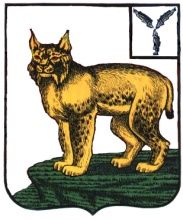 АДМИНИСТРАЦИЯТУРКОВСКОГО МУНИЦИПАЛЬНОГО РАЙОНАСАРАТОВСКОЙ ОБЛАСТИПОСТАНОВЛЕНИЕОт 21.01.2020 г.      № 24       О внесении изменений в муниципальнуюпрограмму «Капитальный ремонт, ремонт и содержание автомобильных дорог Турковского муниципального района» в 2020-2022 годахВ соответствии с Уставом Турковского муниципального района администрация Турковского муниципального района  ПОСТАНОВЛЯЕТ:1.Внести в муниципальную программу «Капитальный ремонт, ремонт и содержание  автомобильных дорог  Турковского муниципального района» в 2020-2022 годах, утвержденную постановлением администрации Турковского муниципального района от 23 декабря 2019  года № 1848,  изменения,  изложив перечень программных мероприятий в новой редакции согласно приложению.  2. Контроль за исполнением настоящего постановления возложить на   первого заместителя  главы  администрации Турковского муниципального района Бережного В.С. Глава Турковскогомуниципального  района                                                               А.В. Никитин                                                                   Приложение к постановлению                                                                         администрации муниципального                                                                   района от 21.01.2020 г. № 24Изменения, вносимые в муниципальную программу «Капитальный ремонт, ремонт и содержание автомобильных дорог Турковского муниципального района» в 2020-2022 годах, утвержденную постановлением администрации Турковского муниципального района от 23 декабря 2019 года № 18481. В паспорте программы позицию «Объем и источники финансирования Программы» изложить в следующей редакции:2. Раздел 4 «Ресурсное обеспечение Программы» изложить в следующей редакции:«4.Ресурсное обеспечение ПрограммыФинансирование Программы осуществляется из бюджета Турковского муниципального района и областного дорожного Фонда.	Общий объем финансирования мероприятий Программы  45442,5 тыс. рублей, в том числе:           2020 год – 20986,6 тыс. рублей из них:           бюджет Турковского муниципального района – 11945,3  тыс. рублей,           средства областного дорожного фонда – 9041,3 тыс. рублей (прогнозно);            2021 год – 12059,2 тыс. рублей, из бюджета  Турковского муниципального      района;           2022 год – 12396,7 тыс. рублей, из бюджета Турковского муниципального района.         Объем финансирования из средств бюджета Турковского муниципального района  подлежит уточнению в ходе реализации муниципальной программы. 8. Перечень программных мероприятий муниципальной программы«Объем и источники финансирования Программы»Общий объем финансирования Программы составляет    45442,5 тыс. рублей, в том числе:  2020 год – 20986,6 тыс. рублей: бюджет Турковского муниципального района – 11945,3 тыс. рублей;средства  областного  дорожного  фонда  – 9041,3 тыс. рублей ; 2021 год – 12059,2 тыс. рублей,  из   бюджета Турковского муниципального района – 12059,2 тыс. рублей; 2022 год  -  12396,7тыс. рублей,  из бюджета Турковского муниципального района.№п/пНаименование мероприятияНаименование мероприятияНаименование мероприятияСрок исполнения программыОбъемфинансирования(тыс. руб.)Срок исполнения программыОбъемфинансирования(тыс. руб.)Срок исполнения программыОбъемфинансирования(тыс. руб.)Источник финансированияИсполнительИсполнитель№п/пНаименование мероприятияНаименование мероприятияНаименование мероприятия202020212022Источник финансированияИсполнительИсполнитель1.Содержание автомобильных дорог муниципального района, в том числе:8677,411059,211396,7Бюджет Турковского муниципального районаАдминистрация Турковского муниципального района1.1. Содержание автомобильных дорог муниципального района в зимний периодСодержание автомобильных дорог муниципального района в зимний периодянварь, февраль,март, апрель, ноябрь, декабрь2620,32659,22916,7Бюджет Турковского муниципального районаАдминистрация Турковского муниципального района1.2.Содержание автомобильных дорог муниципального района в летний периодСодержание автомобильных дорог муниципального района в летний периодмай, июнь, июль, август, сентябрь, октябрь5732,18000,08000,0Бюджет Турковского муниципального районаАдминистрация Турковского муниципального района1.3.Проведение экспертизы локальных сметных расчетов (ямочный ремонт) Проведение экспертизы локальных сметных расчетов (ямочный ремонт) март, апрель, май25,030,030,0Бюджет Турковского муниципального районаАдминистрация Турковского муниципального района1.4.Приобретение и установка дорожных знаков на автомобильных дорогах общего пользования местного значения Приобретение и установка дорожных знаков на автомобильных дорогах общего пользования местного значения январь-декабрь100,0120,0150,0Бюджет Турковского муниципального районаАдминистрация Турковского муниципального района1.5.Нанесение дорожной разметки на автомобильных дорогах общего пользования местного значенияНанесение дорожной разметки на автомобильных дорогах общего пользования местного значениямай-сентябрь200,0250,0300,0Бюджет Турковского муниципального районаАдминистрация Турковского муниципального района2.Капитальный ремонт, ремонт и содержание автомобильных дорог общего пользования местного значения муниципального района, в том числе:2.1.Проведение экспертизы сметной документации стоимости ремонта а/дорог по ул. Ленина, ул. Советская в рп. Туркимарт, апрель, маймарт, апрель, май20,000Бюджет Турковского муниципального районаАдминистрация Турковского муниципального района2.2Капитальный ремонт и содержание автомобильных дорог общего пользования местного значения муниципального района (по ул. Ленина, ул. Советская)июнь,июль,августиюнь,июль,август9041,300Средства областного дорожного фондаАдминистрация Турковского муниципального района2.3.Строительный контроль по ремонту а/дорог по ул. Ленина, ул. Советская в рп. Турки100,000Бюджет Турковского муниципального районаАдминистрация Турковского муниципального районаИтого:из них:Итого:из них:9161,300средства областного дорожного фонда (прогнозно)средства областного дорожного фонда (прогнозно)9041,3бюджет Турковского муниципального районабюджет Турковского муниципального района120,0 3.Межбюджетные трансферты, на исполнение переданных полномочий по дорожной деятельности, в отношении автомобильных дорог местного значения в границах населенных пунктов поселения за счет средств муниципального дорожного фондаянварь, февраль,март, ноябрь, декабрьянварь, февраль,март, ноябрь, декабрь2147,900Бюджет Турковского муниципального районаАдминистрация Турковского муниципального района4.Приобретение дорожно-эксплуатационной техники, необходимой для выполнения комплекса работ по поддержанию надлежащего технического состояния автомобильных дорог общего пользования местного значениясентябрь,декабрьсентябрь,декабрь1000,01000,01000,0Бюджет Турковского муниципального районаАдминистрация Турковского муниципального районаИтого: Итого: Итого: Итого: 20986,612059,212396,7Итого по программе:из них:Итого по программе:из них:45442,545442,545442,545442,545442,545442,545442,5средства областного дорожного фонда (прогнозно)средства областного дорожного фонда (прогнозно)9041, 39041, 39041, 39041, 39041, 39041, 39041, 3бюджет Турковского муниципального районабюджет Турковского муниципального района36401,2»36401,2»36401,2»36401,2»36401,2»36401,2»36401,2»